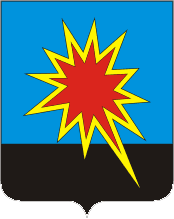 КЕМЕРОВСКАЯ ОБЛАСТЬКАЛТАНСКИЙ ГОРОДСКОЙ ОКРУГАДМИНИСТРАЦИЯ КАЛТАНСКОГО ГОРОДСКОГО ОКРУГАПОСТАНОВЛЕНИЕ
От 24.12.2018 г.         № 231-пО признании  утратившим силу постановления администрации Калтанского городского округа от 07.02.2017 № 18-п«Об установлении цен на платные услуги муниципального бюджетного образовательного учреждения дополнительного образования «Дом детского творчества»Руководствуясь статьей 17 Федерального закона от 06.10.2013 № 131-ФЗ «Об общих принципах организации местного самоуправления в Российской Федерации», в соответствии с Федеральным законом от 08.05.2010  № 83-ФЗ «О внесении изменений в отдельные законодательные акты в связи с совершенствованием правового положения административных (муниципальных) учреждений», постановлением администрации Калтанского  городского  округа  от  05.10.2011 № 206-п «Об установлении порядка определения платы за оказание муниципальным казенным, бюджетным или автономным учреждениям услуг (выполнение работ), относящихся к основным видам деятельности учреждения, для граждан и юридических лиц»:Признать утратившим силу постановление администрации Калтанского городского округа от 07.02.2017 № 18-п «Об установлении цен на платные услуги муниципального бюджетного образовательного учреждения дополнительного образования «Дом детского творчества».Отделу организационной и кадровой работы (Т.А. Верещагина) обеспечить размещение настоящего постановления на официальном сайте администрации Калтанского городского округа.Настоящее постановление вступает в силу с момента его подписания.Контроль за исполнением настоящего постановления возложить на заместителя главы Калтанского городского округа по экономике А.И. Горшкову.Глава Калтанскогогородского округа                                                              И.Ф. Голдинов